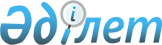 Об установлении ограничительных мероприятий
					
			Утративший силу
			
			
		
					Решение акима Кырымбетского сельского округа района имени Габита Мусрепова Северо-Казахстанской области от 11 июня 2020 года № 5. Зарегистрировано Департаментом юстиции Северо-Казахстанской области 16 июня 2020 года № 6359. Утратило силу решением акима Кырымбетского сельского округа района имени Габита Мусрепова Северо-Казахстанской области от 10 сентября 2020 года № 7
      Сноска. Утратило силу решением акима Кырымбетского сельского округа района имени Габита Мусрепова Северо-Казахстанской области от 10.09.2020 № 7 (вводится в действие со дня его первого официального опубликования).
      В соответствии с подпунктом 7) статьи 10-1 Закона Республики Казахстан от 10 июля 2002 года "О ветеринарии", на основании представления главного государственного ветеринарно-санитарного инспектора района имени Габита Мусрепова Северо-Казахстанской области от 06 мая 2020 года № 09-08/109, аким Кырымбетского сельского округа района имени Габита Мусрепова Северо-Казахстанской области РЕШИЛ:
      1. В связи с возникновением заболевания бешенства установить ограничительные мероприятия на улицу Целинная села Сокологоровка Кырымбетского сельского округа района имени Габита Мусрепова Северо-Казахстанской области.
      2. Контроль за исполнением настоящего решения оставляю за собой.
      3. Настоящее решение вводится в действие со дня его первого официального опубликования.
					© 2012. РГП на ПХВ «Институт законодательства и правовой информации Республики Казахстан» Министерства юстиции Республики Казахстан
				
      Аким сельского округа 

Қ. Беркінәлі
